Cykl spacerów z leśnikiem“Cztery pory roku”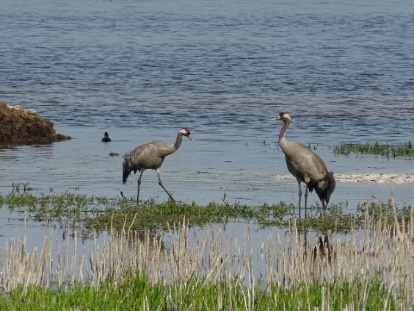 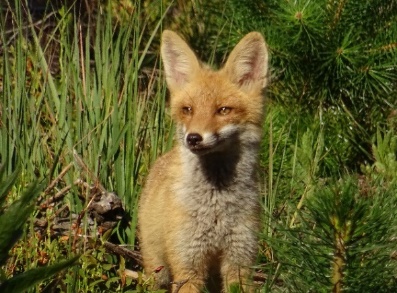 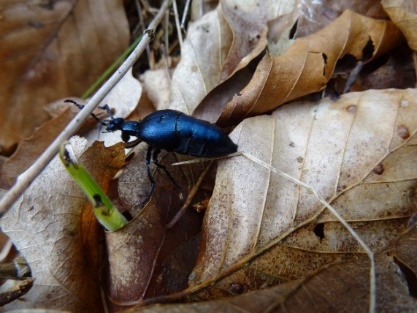 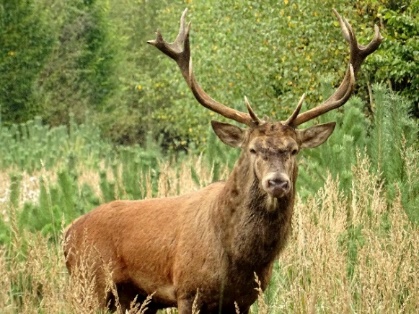 Charakterystyka trasyGrupa docelowa: rodziny z dziećmi w wieku 10-15 latLiczba osób: 20 osóbMiejsce spotkania: miejsce postoju pojazdów leśnictwo Radziądz 209 aDługość trasy: ok 3 kmTrudność trasy: umiarkowana, miejscami trudniejsza (przejście przez drzewostan wokół rezerwatu przyrody Radziądz lub przez groblę wzdłuż stawów Aleksander i Kokot)Tematyka spotkań: Trwale zrównoważona wielofunkcyjna gospodarka leśna, zagadnienia z zakresu ochrony przyrodyTerminy spotkań: zima – 10.02.; wiosna – 18.05.; lato – 20.07.; jesień –19.10. Materiały dla uczestników: mapa z trasą oraz zaznaczonymi przystankamiCzas wycieczki: ok 2,5 h 